Zadání tvorby designu produktové řady - Komoditní Cheláty Graficky by mělo být identifikovatelné, že jde o produkty od jedné společnosti a jedné produktové řady. Budeme si tedy hrát s názvy a jednoduchými grafickými prvky jako jsou barvy apod. Obsahem co se týče prvků - název, text, EAN, tabulka složení, počet tablet atd budou +- viž níže, samozřejmě budou tam úpravy jako delší tabulka složení apod. Jednotlivé claimy k produktům zatím nemáme vytvořeny. Forma balení: plastová lékovka (dóza) - nebude mít žádný další obal jako papírová krabice apod Varianta Zinek, Vitamin D, Vitamin CVelikost balení: http://www.vinamet.com/vyrobek2/tabid/2362/language/cs-cz/Default.aspx?id=4147http://www.vinamet.com/vyrobek2/tabid/2362/language/cs-cz/Default.aspx?id=4166Materiál: PETObjem: 75 mlPrůměr hrdla: 33 mmPrůměr dna: 45 mmVýška lékovky: 78 mmHmotnost: 12,8 gBarva: bílá Rozměry etikety (důležité pro grafika): 140×46 mmVarianta Hořčík B6 ChelátVelikost balení: http://www.vinamet.com/vyrobek2/tabid/2362/language/cs-cz/Default.aspx?id=4149http://www.vinamet.com/vyrobek2/tabid/2362/language/cs-cz/Default.aspx?id=4166Materiál: PETObjem: 200 mlPrůměr hrdla: 38 mmPrůměr dna: 57 mmVýška lékovky: 111,5 mmHmotnost: 20,3 gBarva: bílá Rozměry etikety (důležité pro grafika): 175×70 mmEtikata na lékovce: Lesklý papír Kvalitní tiskRozměry etikety (důležité pro grafika): 140×46 mm (malá), 175×70 mm (velká)Prozatím plánujeme následující produkty a budou postupně přibývat až někde +- k 10 produktům: Zinek Chelát 90 cps. 15 mgVitamin D3 2000 I.U. 90 cps. 50 ucgHořčík B6 Chelát 90 cps. 100 mgVitamin C s šípky + zinek, 90 cps., 1200 mg Ukázky od jiného grafika (nedostačující)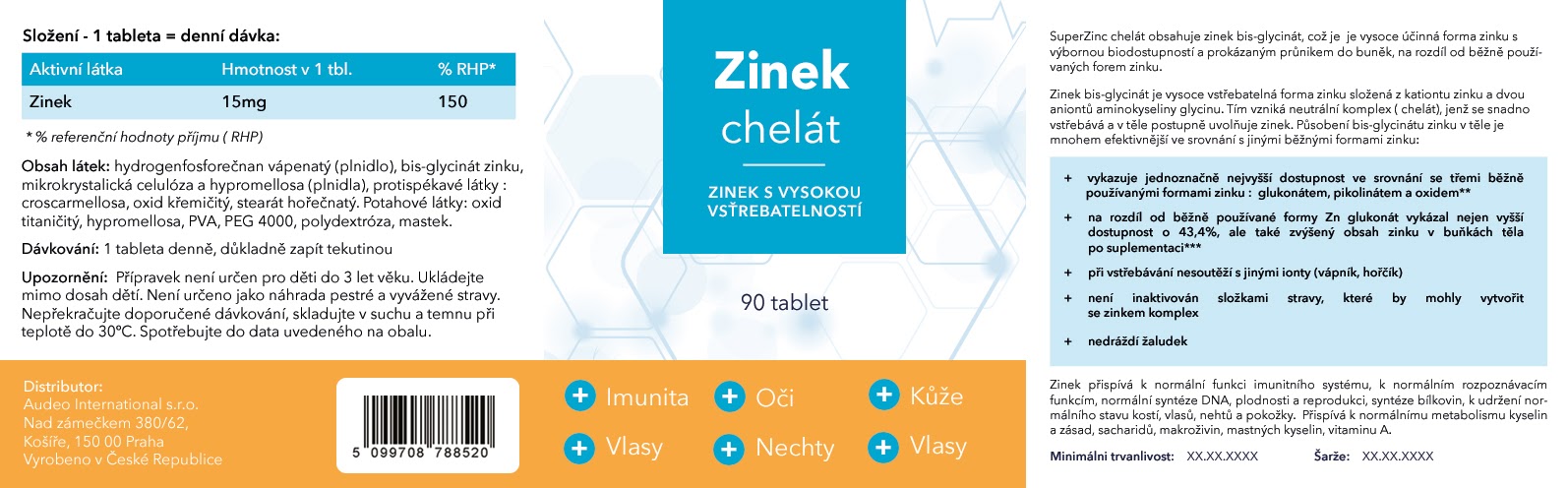 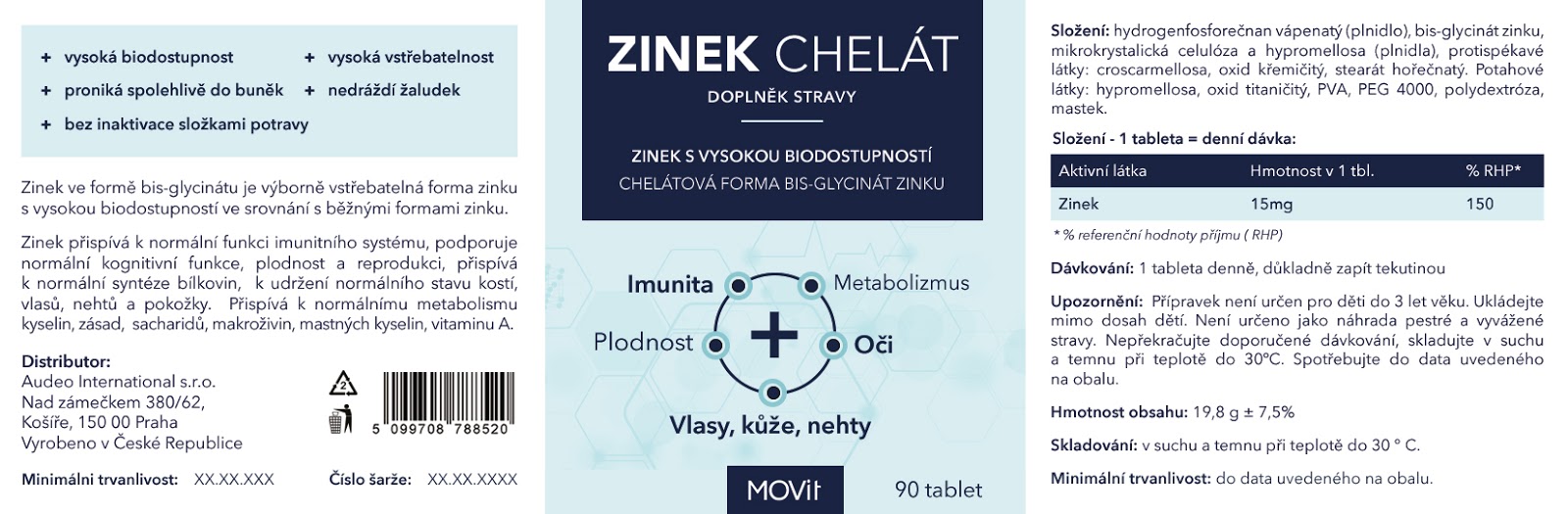 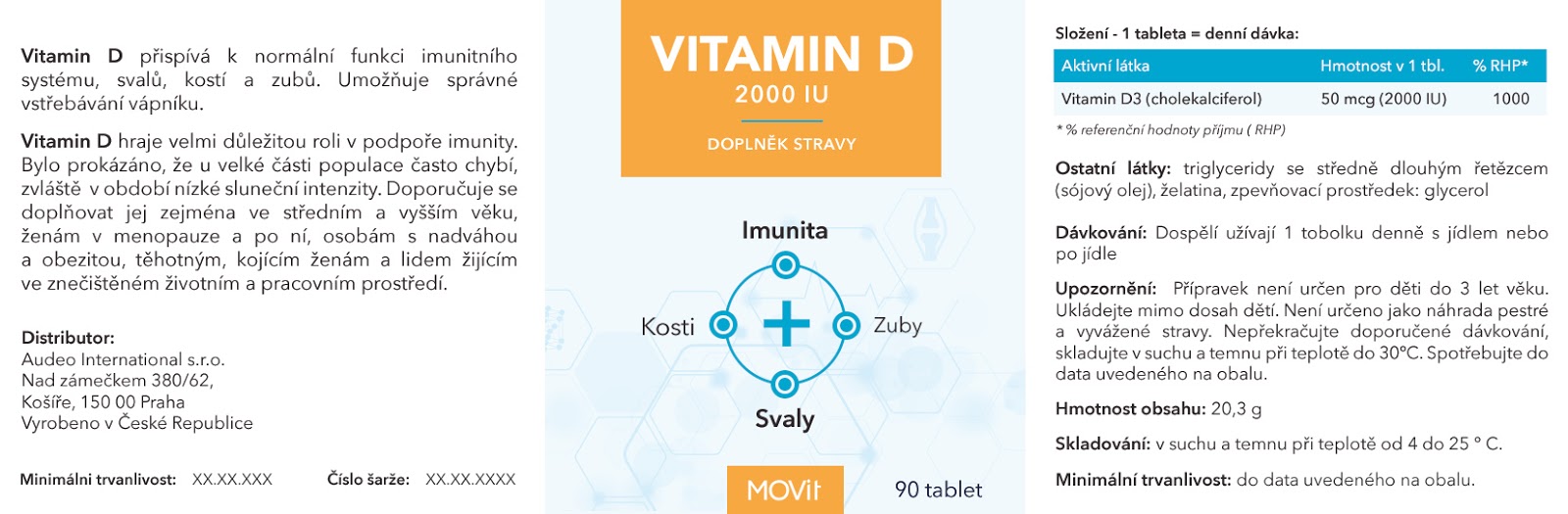 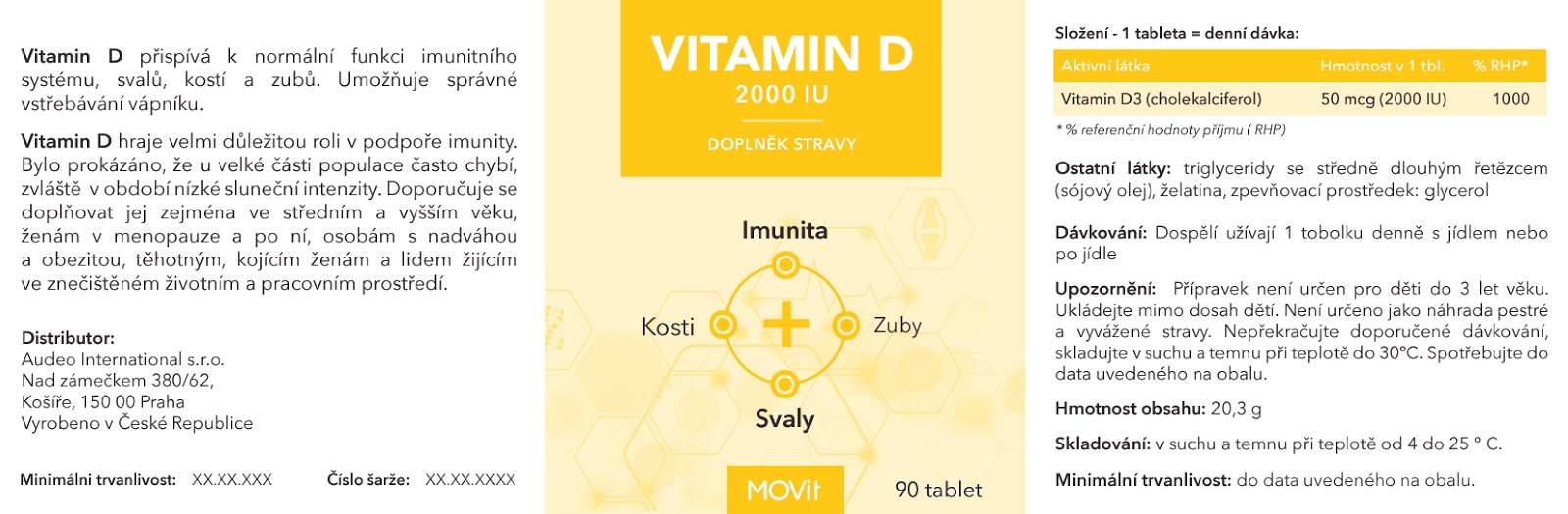 